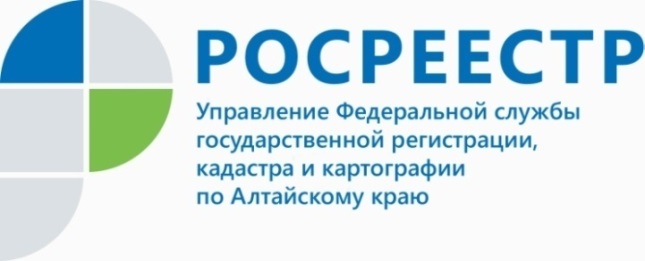 ПРЕСС-РЕЛИЗАлтайский Росреестр информирует: 
как снять недвижимость с кадастрового учетаВ случае, когда объект недвижимости перестал существовать (был снесен, сгорел) или в связи с ветхим состоянием не подлежит восстановлению, его необходимо снять с государственного кадастрового учета, а также прекратить 
на него право собственности, если оно было ранее зарегистрировано.Зачем снимать такой объект с учета?- Одна из причин снятия здания, жилого дома с кадастрового учета – исключение недостоверных сведений из Единого государственного реестра недвижимости. Кроме того, если объект недвижимости не снят с учета, то собственник все равно обязан платить налоги на недвижимость. В связи с тем, что объект еще признается существующим, то лицо, указанное 
в ЕГРН в качестве собственника, должно будет уплачивать налог, в том числе 
и за несуществующий объект, - сообщила Елена Бандурова, заместитель руководителя Управления Росреестра по Алтайскому краю. Какие документы нужны для снятия объекта с ГКУ?- заявление о снятии с учета объекта недвижимости;- правоустанавливающий документ на объект недвижимости, который вы снимаете с кадастрового учета. Он необходим, только в том случае, если права на объект не были зарегистрированы в ЕГРН;- акт обследования, подтверждающий прекращение существования объекта недвижимости. Документ составляется кадастровым инженером по итогам осмотра места нахождения объекта недвижимости. - судебное решение, если объект снимается с учета по решению суда;- документ, удостоверяющий личность заявителя или представителя заявителя.Подготовленный пакет документов можно представить в бумажном виде при личном визите в МФЦ или в электронном виде через личный кабинет 
на официальном сайте Росреестра (при наличии сертификата усиленной квалифицированной электронной подписи).Елена Владимировна отметила: «Процедура снятия с кадастрового учета объекта недвижимости осуществляется бесплатно в срок не более 10 рабочих дней со дня приема заявления и необходимых документов. В результате проведения учетных действий заявителю будет выдана выписка 
об основных характеристиках и зарегистрированных правах на объект недвижимости, содержащая информацию о том, что объект недвижимости снят с кадастрового учета».Об Управлении Росреестра по Алтайскому краюУправление Федеральной службы государственной регистрации, кадастра и картографии по Алтайскому краю (Управление Росреестра по Алтайскому краю) является территориальным органом Федеральной службы государственной регистрации, кадастра и картографии (Росреестр), осуществляющим функции по государственной регистрации прав на недвижимое имущество и сделок с ним, по оказанию государственных услуг в сфере осуществления государственного кадастрового учета недвижимого имущества, землеустройства, государственного мониторинга земель, государственной кадастровой оценке, геодезии и картографии. Выполняет функции по организации единой системы государственного кадастрового учета и государственной регистрации прав на недвижимое имущество, инфраструктуры пространственных данных РФ. Ведомство осуществляет федеральный государственный надзор в области геодезии и картографии, государственный земельный надзор, государственный надзор за деятельностью саморегулируемых организаций кадастровых инженеров, оценщиков и арбитражных управляющих. Подведомственное учреждение Управления - филиал ФГБУ «ФКП Росреестра» по Алтайскому краю. Руководитель Управления, главный регистратор Алтайского края - Юрий Викторович Калашников.Контакты для СМИПресс-служба Управления Росреестра по Алтайскому краюРыбальченко Елена+7 913 085 82 12+7 (3852) 29 17 33Слободянник Юлия +7 963 502 60 25+7 (3852) 29 17 2822press_rosreestr@mail.ruwww.rosreestr.ru656002, Барнаул, ул. Советская, д. 16Подписывайтесь на нас в Инстаграм: rosreestr_altaiskii_krai 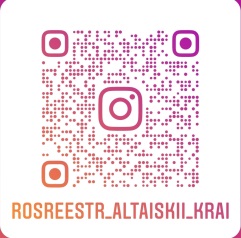 